Lütfen projeniz için tercih ediniz.Lütfen proje kategorinizi belirtiniz.Eğitim-FarkındalıkSağlıkÇevre – DoğaKültür- SanatKöy Destek ProjeleriSosyal hizmetlerGeri DönüşümDiğer………………………………………………………….                                                                                        Dersin Yürütücüsü Adı Soyadı						                                                                                                 Tarih İmza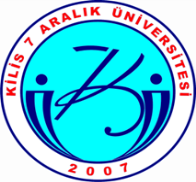 KİLİS 7 ARALIK ÜNİVERSİTESİTOPLUMA HİZMET UYGULAMALARI DERSİ FİNAL RAPORU FORMUProjemiz, daha önceki yapılan etkinliklere benzerdir.Projemiz, yeni bir fikrin uygulanmasıdır.I. PROJE YÜRÜTÜCÜSÜNE AİT BİLGİLER (Öğretim Elemanına Ait Bilgiler)I. PROJE YÜRÜTÜCÜSÜNE AİT BİLGİLER (Öğretim Elemanına Ait Bilgiler)Adı SoyadıT.C. Kimlik NoFakülte/BölümE- MailTelefon/GSMII. PROJE BİLGİLERİII. PROJE BİLGİLERİProje AdıProjenin Genel AmacıProjede Yer Alan Tahmini Öğrenci SayısıProjede yer alan hedef kitle ve sayısıÇocuklar                     Tahmini ulaşılan hedef kitle sayısı:GençlerEngellilerKadınlarYaşlılarDiğer…………………….III. PROJE ORTAKLARI/ İŞBİRLİKÇİ KURUM VE KURULUŞLARIII. PROJE ORTAKLARI/ İŞBİRLİKÇİ KURUM VE KURULUŞLARProje Ortakları Adlarıİrtibat KişileriProjeye Katkıları Nelerdir?Salon tedarikiUlaşım desteğiTanıtım, promosyon malzemesi desteğiİaşe, yemek desteğiDiğer (lütfen belirtiniz)….IV. PROJE DETAYLARIIV. PROJE DETAYLARIProjenizin Başlangıç TarihiProjenizin Bitiş TarihiProje Faaliyetleri Nerelerde Gerçekleştirilmiştir? (İl geneli, İlçe gibi)Lütfen Proje Faaliyetlerinizi Sıralayınız.Lütfen Proje Faaliyetlerinizi Sıralayınız.Proje Faaliyetlerinizi Gerçekleştirirken Neler Yaşadınız?Proje Faaliyetlerinizi Gerçekleştirirken Neler Yaşadınız?Lütfen Proje Çıktılarınızı olabildiğince sayısal olarak maddeler halinde belirtiniz.Lütfen Proje Çıktılarınızı olabildiğince sayısal olarak maddeler halinde belirtiniz.Faaliyet sayınız nedir? Nelerdir?Kaç tanıtım materyali dağıtıldı?Proje konunuzla ilgili olarak kaç fidan dikimi yapıldı?Diğer (lütfen belirtiniz)…………..Faaliyet sayınız nedir? Nelerdir?Kaç tanıtım materyali dağıtıldı?Proje konunuzla ilgili olarak kaç fidan dikimi yapıldı?Diğer (lütfen belirtiniz)…………..Proje süresince olumsuz yönde yaşadığınız herhangi bir olay/ aksaklık/ kriz var mıdır? Evet ise lütfen kısaca bahsediniz. Bu süreçte ne gibi çözüm önerileri geliştirdiniz.Proje süresince olumsuz yönde yaşadığınız herhangi bir olay/ aksaklık/ kriz var mıdır? Evet ise lütfen kısaca bahsediniz. Bu süreçte ne gibi çözüm önerileri geliştirdiniz.V. PROJE BÜTÇESİGerçekleşen Bütçe Detayları (seyahat, ekipman, malzeme, ulaşım, yemek gibi)V. PROJE BÜTÇESİGerçekleşen Bütçe Detayları (seyahat, ekipman, malzeme, ulaşım, yemek gibi)GERÇEKLEŞEN PROJE BÜTÇESİ TOPLAMI